Что такое ОФД?ОФД — посредник между пользователем кассы и налоговой службой. Оператор фискальных данных (ОФД) — это организация с разрешением от ГНС на обработку фискальных данных. Она обязана передавать информацию с онлайн-кассы в ГНС и обеспечивать ее конфиденциальность, защиту и хранение в течение 6 лет.Для чего нужен ОФД?ОФД — это посредник между кассами и налоговой. По закону ОФД обязаны ежедневно и непрерывно передавать фискальные данные от пользователей контрольно-кассовых машин (ККМ) в налоговую, а также обеспечить покупателям проверку чеков на достоверность на своем сайте.Что такое чек ОФД?В фискальном кассовом чеке теперь есть информация в разрезе реализованных товаров, о системе налогообложения организации, ФИО кассира, адрес сайта для проверки чека и даже название оператора фискальных данных. Кто не в курсе, ОФД (оператор фискальных данных) – это компании, которые пересылают чеки в налоговую.Какие документы необходимо предоставить в ОДФ для регистрации ККМ?От потенциального Пользователя нужны следующие документы (с обязательным наличием копий оригиналов):Для юридического лица:* Свидетельство о государственной регистрации;* Устав либо иной документ, подтверждающий полномочия исполнительного органа на заключение сделок;* Решение/приказ либо иной документ о назначении/избрании исполнительного органа (Генеральный директор, директор, Председатель и т.п. определяется уставом, положением);* Копия паспорта (Генерального директора, Директора, Председателя и т.п.)* Печать организации* Банковские реквизитыВ случае если договор/заявление подписывается не руководителем организации, необходимо предоставить надлежащим образом оформленную доверенность, с печатью юр. лица, копию паспорта представителя. Для физического лица:* Свидетельство о регистрации индивидуального предпринимателя и/или добровольный патент.* Копия паспорта;* Банковские реквизиты (если открыт р/с в банке на ИП или ЧП);* Печать (если есть);* Регистрационная карта налогоплательщика (если есть);В случае если предприниматель действует через представителя, должна быть   предоставлена копия нотариально удостоверенной доверенности с указанием права на заключение договоров и копия паспорта представителя.При наличии полного перечня документов заключается договор с потенциальным Пользователем.Какие документы необходимо предоставить в ОФД для перерегистрации ККМ?При изменении регистрационных данных, перечисленных в Приложении №1 к Договору. Пользователю необходимо произвести перерегистрацию ПККМ, путем предоставления Оператору заявления о перерегистрации ПККМ с соответствующим пакетом документов.* При утере телефона или поломке аппарата, где установлено приложение «MegaKassa», пользователю необходимо произвести перерегистрацию ПККМ.Какие документы необходимо предоставить в ОФД для снятия ККМ с регистрации?Для снятия ККМ с регистрации субъект (руководитель или доверенное лицо) должен представить ОФД:- заявление о снятии с регистрации ПККМ.- документ, удостоверяющий личность субъекта, подающего заявление на снятие с регистрации ККМ;- нотариально заверенную доверенность лицу, подающему документы.Как проверить уходят ли чеки в налоговую?Проверить можно в Личном кабинете Клиента – если чек отображается в перечне фискальных документов, значит он передан в налоговую инспекцию. Для этого зайдите в раздел «ОФД» - «Кассы» вашего ЛК. Из списка касс выберите интересующую вас, и кликните на неё. После этого откроется страница с детальной информацией о кассе.Как найти фискальный чек?Проверить чек можно через любое приложение «сканер QR-кода». Сколько можно не передавать чеки в налоговую?Фискальные кассовые чеки подлежат постоянной передаче уполномоченному государственному органу. Уникальная особенность “MegaKassa” заключается в функциональной возможности работы в офлайн режиме до 24 часов. Если в течение 24 часов клиент восстановит интернет соединение, то пробитые чеки будут отправлены в установленном порядке. Если интернет соединение не восстановится то “MegaKassa” приостановит работу.   Следует помнить, что, если торговая точка, будет пробивать чеки без их передачи в ГНС, таки е фискальные кассовые чеки будут недействительны.Почему не работает программный ККМ?Среди вероятных причин также значатся: сбой у провайдера, поломка Wi-Fi - роутера, или неуплата клиентом за услуги интернета. Чеки могут не уходить в ОФД, если есть проблемы с фискальным накопителем, например, он сломался или истек срок эксплуатации. Сколько хранятся чеки в ОФД?Согласно законодательству Кыргызской Республики уполномоченный государственный орган, должен хранить информацию о фискальных кассовых чеках, которые пробили продавцы в течение шести лет. Собственно поэтому, у продавца нет необходимости хранить чеки.Куда можно позвонить при возникновении вопросов?Круглосуточный номер службы поддержки – 0999 766667Где можно осуществить регистрацию “MegaKassa”?Адреса ЦПО в которых клиенты могут заключить договор и зарегистрировать “MegaKassa” размещены на официальном сайте компании “MegaCom”.При подключении и активации «MegaKassa» какой налоговый режим мне выбрать в интерфейсе «общий» или «специальный»?Если вы зарегистрированы по одному из следующих налоговых режимов:налог на основе обязательного патента;налог на основе добровольного патента;упрощенная система налогообложения на основе единого налога;налоги на основе налогового контракта;налоговый режим в свободных экономических зонах;налоговый режим в Парке высоких технологий;упрощенная система налогообложения на основе налога с розничных продаж;налог на майнинг.то Вам следует выбрать в интерфейсе режим «специальный». Если Вы не зарегистрированы по одному из вышеперечисленных режимов и при этом сдаете в налоговую службу отчет по налогу с продаж, то Вам следует выбрать режим «общий».Разница между режимами в «MegaKassa» заключается в том что при выборе «спец.режим» данные по налогам не выделяются при передаче фискальных данных. При выборе «общий режим» НсП и НДС (у плательщиков НДС) выделяются отдельно. Сколько стоят услуги ККМ «Мегакасса»?Стоимость программных контрольно-кассовых машин “MegaKassa” (за техническое обслуживание, абонентская плата и т.д.) составляет:- при оплате наличными (НДС 12% и НсП 2%) – 700 сом в месяц;- при оплате перечислением (НДС 12% и НсП 0%) – 687,72 сом в месяц.Сколько времени занимает регистрация ККМ «Мегакасса»?Оформление документов и подписание договора в среднем занимает около 40 минут при наличии у клиента всех необходимых документов. Активация программного ККМ происходит после ввода токена активации предоставленного сотрудников ЦПО в течение 5-10 минут.Как происходит подключение к программной ККМ «Мегакасса»?Право пользования программными контрольно-кассовыми машинами предоставляется пользователю в день подписания договора с оператором фискальных данных и предоставления заявления о регистрации контрольно-кассовой машины.Есть ли какие – то требования мобильным телефонам где будет использоваться программный ККМ “MegaKassa”?Android: версия Android 5 и выше;IOS: поддержка в настоящее время не рассматривается, в связи с дороговизной мобильных устройств для бизнеса.Как называется приложение в Play Market? Приложение называется «MegaKassa»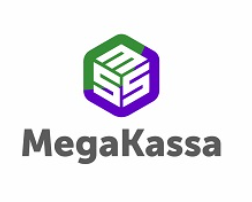 Как распечатать чек с приложения?Печать чека с приложения возможна с Bluetooth принтера (мобильного принтера). Принтер чеков подключается к кассе через Bluetooth или Wi-Fi. Клиент сам приобретает принтер в специализированных магазинах. Например, модели Bluetooth принтеров: MHT5801 или RONGTAДолжен ли кассир в торговой точке открывать смену в «MegaKassa» при полном отсутствии продаж в течение дня?Факты открытия и закрытия смены в «MegaKassa» должны в точности совпадать с рабочим временем Вашей торговой точки, наличие продаж влияет только на пробитие фискального кассового чека. Иными словами, продали товар и/или оказали услугу обязательно пробиваете фискальный кассовый чек, тогда как открытие и закрытие кассы осуществляете при открытии и закрытии торговой точки соответственно.   Стоимость звонка на номер 996999766667?Стоимость звонка для абонентов MegaCom составляет 0 сом, для абонентов других сотовых операторов, согласно их тарифного плана.Каким образом производить оплату за услугу ККМ «Мега-касса»?Оплатe можно осуществить: через любой банк на следующие реквизиты:через мобильный кошелек “MegaPay”через терминалы приема платежей. При этом напоминаем, что для клиентов, заключивших договор до 30 июня 2021 года, в течение 2 месяцев услуга будет предоставляться бесплатно. 1Банк получателя ОАО "Айыл Банк", г. Бишкек, Кыргызская РеспубликаBeneficiary (Получатель)ЗАО "Альфа Телеком",Счет № 1350100021048727БИК: 135001Purpose of payment(Назначение платежа) ИНН пользователя MegaKassa, кол-во касс 